INDICAÇÃO Nº 441/2024Assunto: Solicito ao Exmo. Sr. Prefeito Municipal, que determine ao setor competente que providencie operação tapa buraco na Av. Lucilio Tobias, logradouro de entrada para os prédios da CDHU “João Maggi, Bloco 9 e 12 e Pedro Costa Portão 650, Bairro Núcleo Residencial Dr. Luiz Matos Pimenta, Itatiba - SP, 13255-660, conforme especifica. Senhor Presidente,CONSIDERANDO que este vereador foi procurado por moradores, a fim de contribuir para solucionar este problema intervindo junto ao departamento competente da municipalidade.Tal medida se faz necessária, uma vez que o local se encontra com diversos buracos no pavimento, dificultando imensamente o tráfego de veículos e potencializando o risco de acidentes. INDICO ao Sr. Prefeito Municipal, nos termos do Regimento Interno dessa Casa de Leis, que se digne determinar ao setor competente que providencie operação tapa buraco no local supracitado.ALEXSANDER HERCULANO Vereador – CIDADANIA(Assinado digitalmente)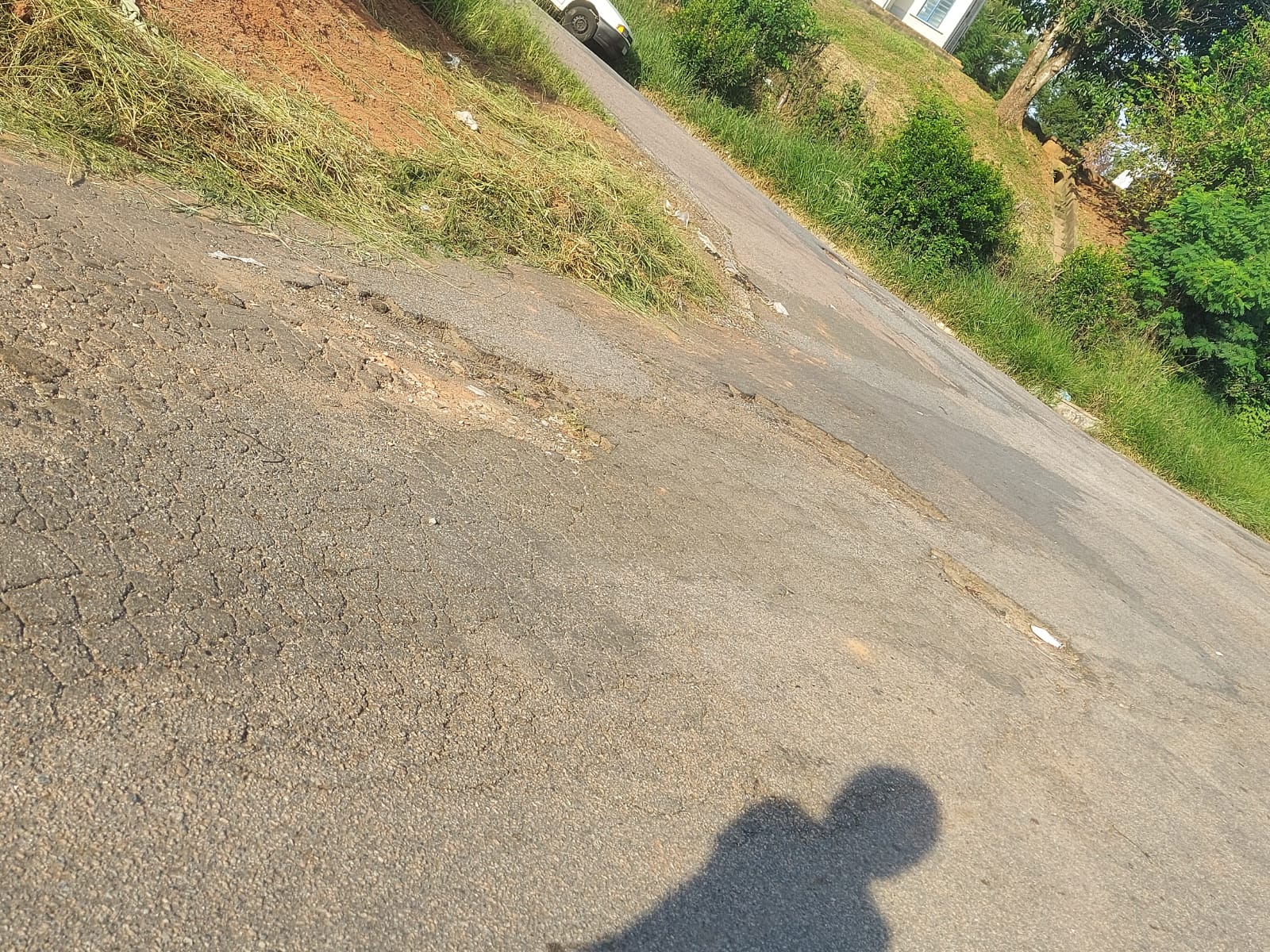 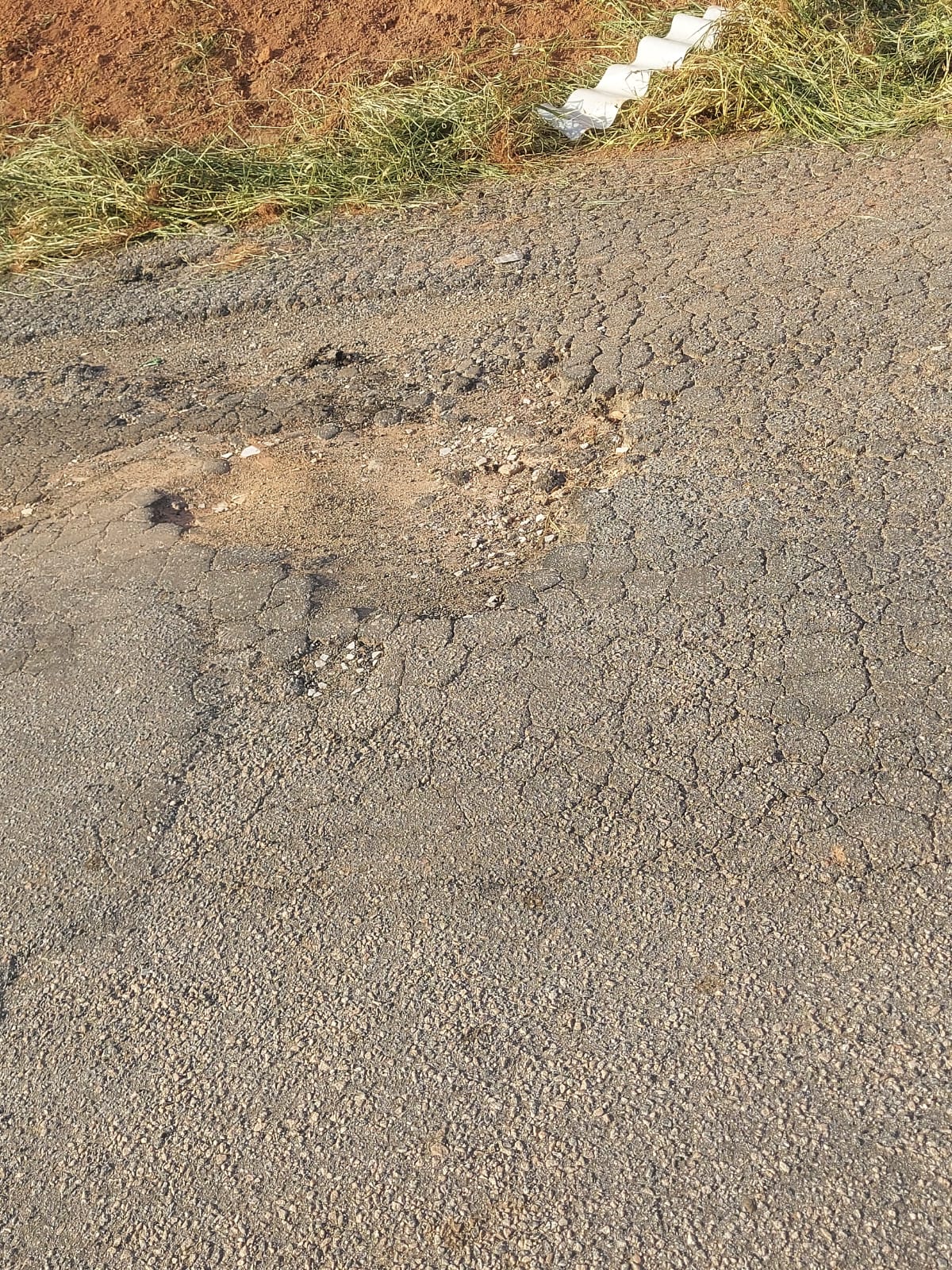 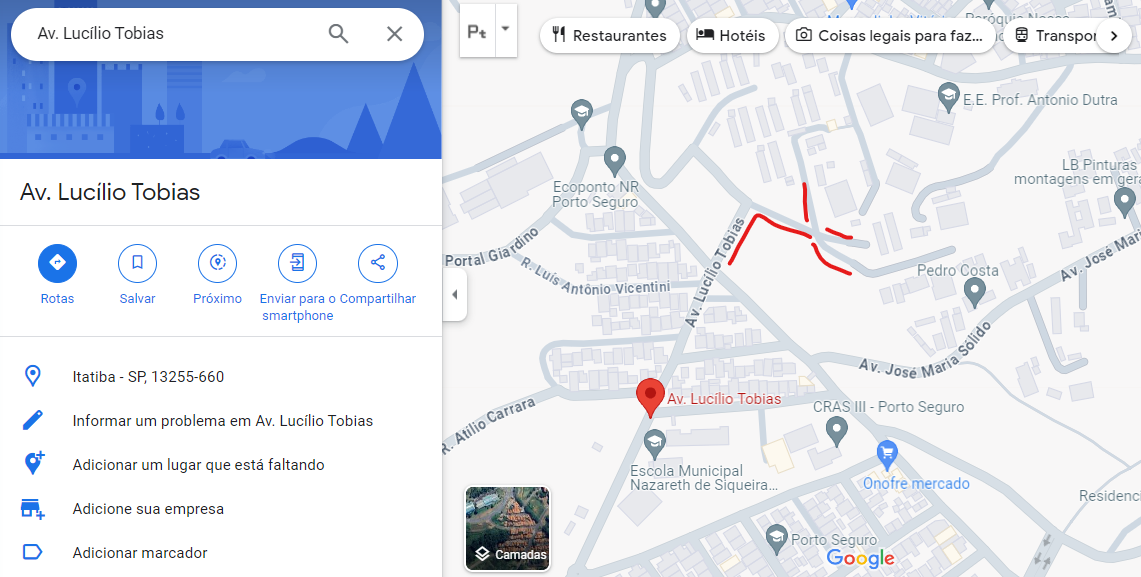 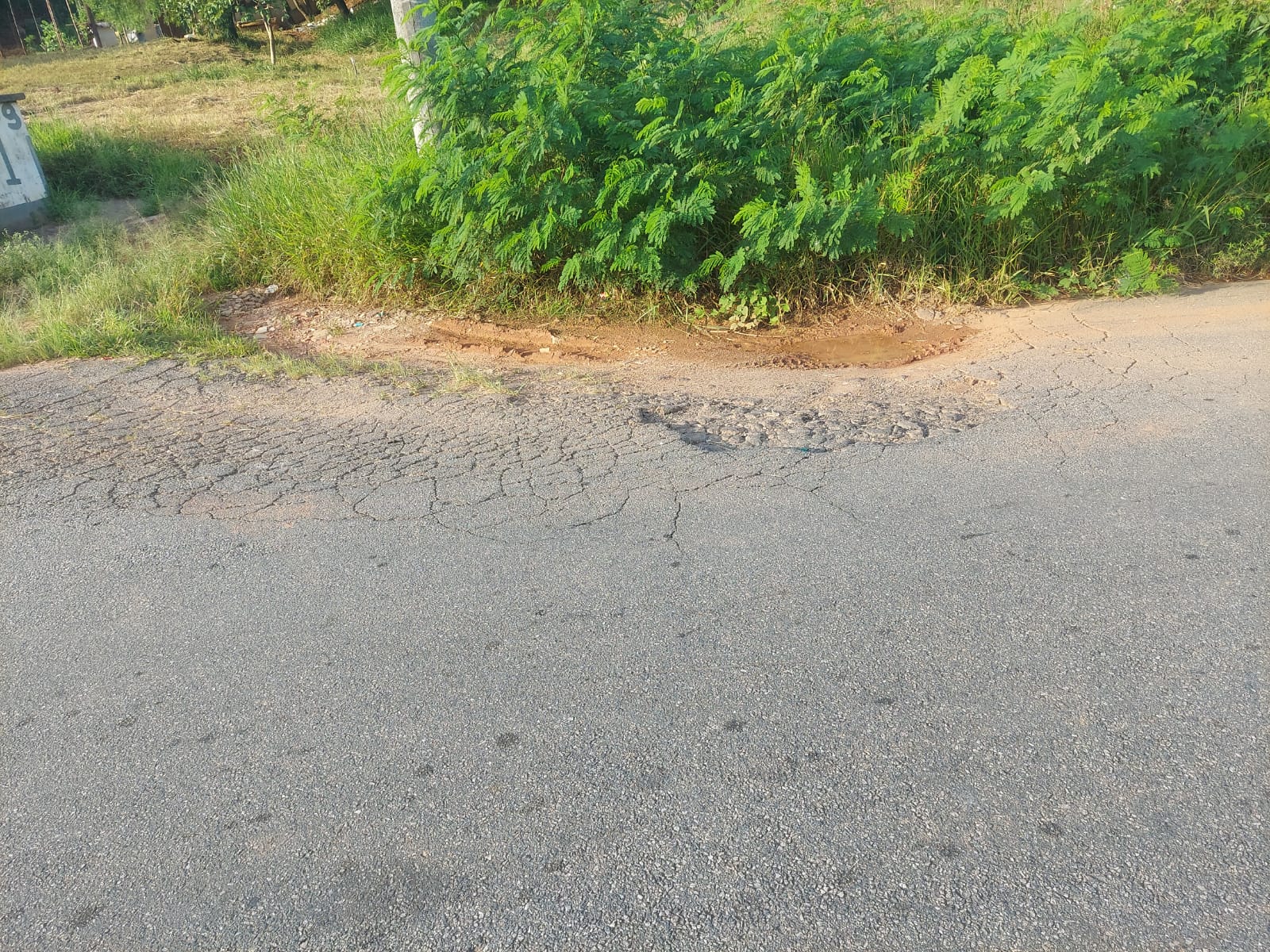 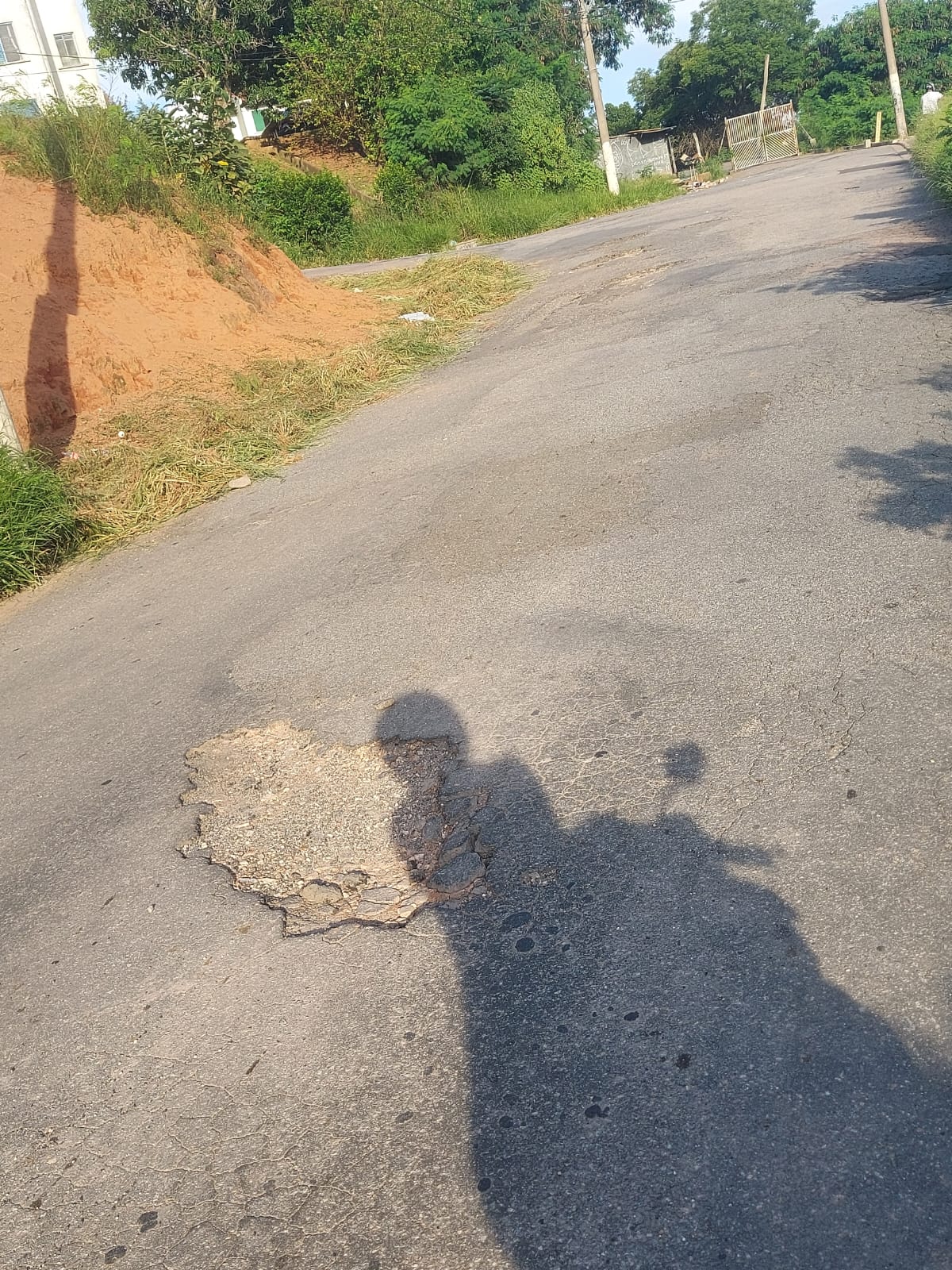 